Практическая работа 6_11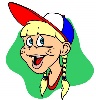 Задание 2: Из отрывка  сказки К. Чуковского «Телефон». Удалите фрагменты, заключенные в угловые скобки <…>:У меня зазвонил телефон <Надоедливо!>- Кто говорит? <Спросил я в телефонную трубку>- Слон. <Вот это да! Мне слон звонит!>- Откуда! <Это опять спросил я>- От верблюда. <Интересно, у верблюда был один горб или два?>- Что вам надо? <Говорю слону>- Шоколада. <Разве слоны едят шоколад?>- Для кого? <Нет, вы только подумайте: шоколад -слону!>- Для сына моего.№ 1. Уберите  в каждом слове одну согласную так, чтобы получилась новое слово:ВСЛАСТЬ, КРАСКА, СКЛОН, ПОЛК, ТЕПЛО, БЕДА.№ 2. Исправьте грамматические ошибки в словарных словах:Призидент, притиндент, призерать, генирал, витеран, пирила, виласепед, лозурь, богряный, берюзовай, мотиматека, обожур, ровнина, бохрома, корниз, квортира.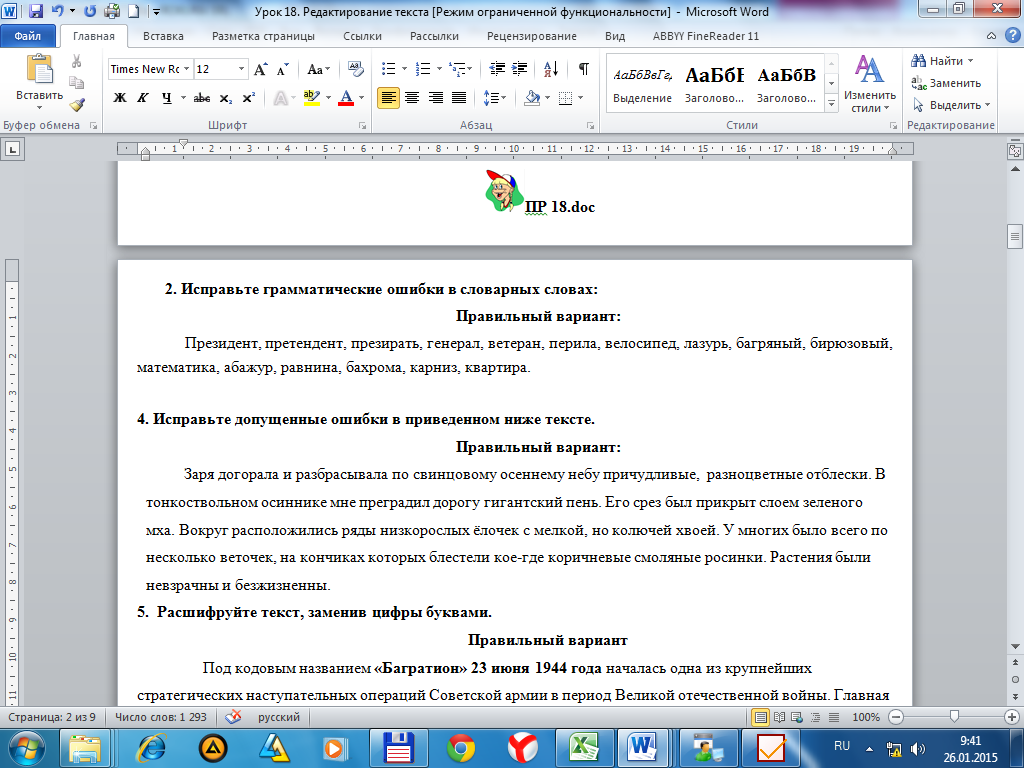 №3.  Удалите или вставьте буквы в слова с  удвоенными согласными, так, чтобы все слова были записаны   правильно:Апарат, иссказить, окупация, юнный, маса, сора, басейн, искуснный, исскуство, милион, дирректор, тераса, траса, кристал, галлерея, рассчет, расвет.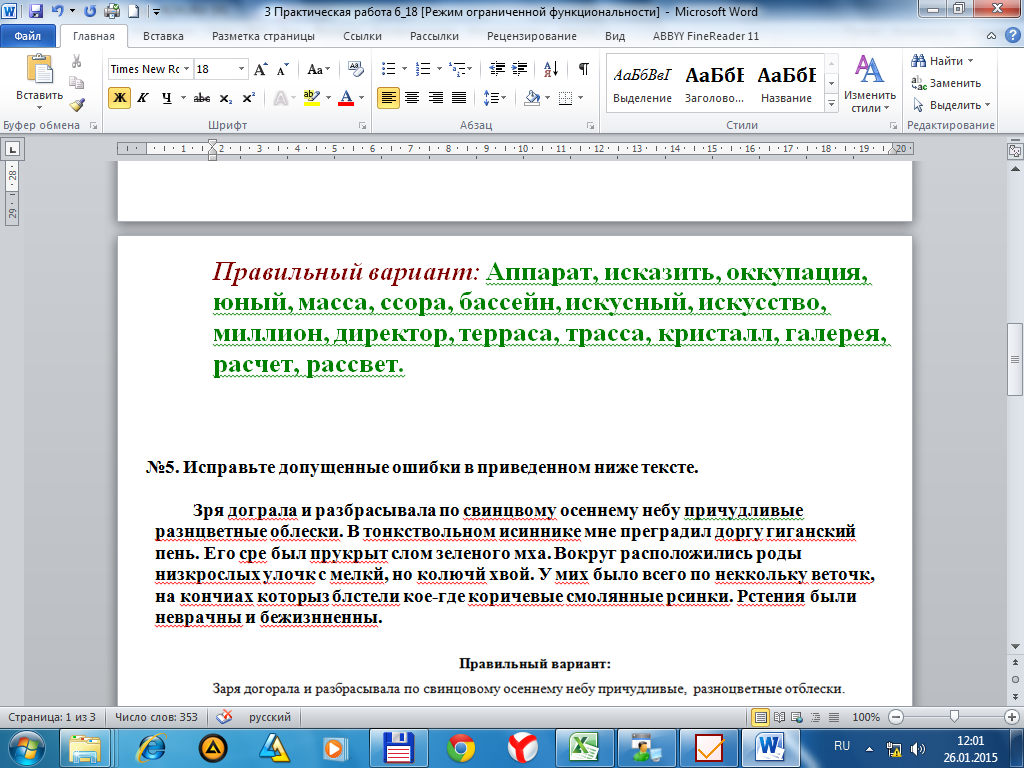 №4.  Разделите стихотворение на четверостишия пустыми строками.    Жора КошкинЖора Кошкин из гнездаЦапнул воронёнка,Ворон каркнул: «НикогдаНе отдам ребенка!»Жора хмыкнул: «Ерунда!»Ворон каркнул: «Никогда!»,Цапнул Жору за бокаИ помчался в облака.Над лесами, над лугамиЖора дергает ногами,Он пищит, как воронёнок,Он ужасно хочет к маме: «Ни за что теперь не тронуНи сороку, ни ворону!»Ворон хмыкнул: «Ерунда!»Жора каркнул: «Никогда!»    Ю. Мориц№5. Разделите текст на абзацы так, чтобы получилось стихотворение. Конец каждого абзаца помечен символом ¶. (Удалите ¶).РАД3іМА       Жыццё падарыла нам дзіва: ¶ Як ветрыку лёгкі павеў, Аднойчы пачуеш — «Радзіма», ¶ Пасля зразумееш — навек.I будуць дарогі вяртацца ¶ У той незабыты куток, Дзе у квецені белых акацый¶ Жыцця твайго чысты выток.Дзе змалку да болю знаемы ¶ I дрэвы, i твары людзей, I роўнага болей якому¶  Ніколі не знойдзеш нідзе.			(Мікола Пракаповіч)№6. Оставьте названия только съедобных грибов, а несъедобные удалите (см. фото).Съедобные грибы: опята летние, бледная поганка, лисички, опята осенние, волнушка, подосиновик, мухомор, боровик, сыроежка красная,  желчный гриб, подберёзовик, ложные лисички. 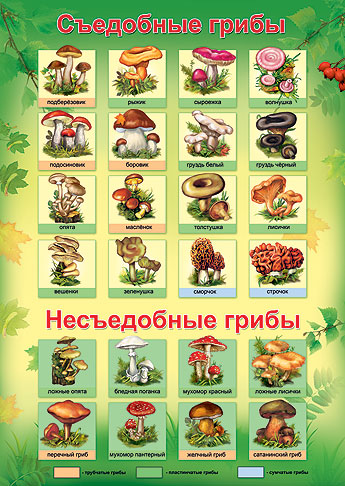 Задание 8: Заполните таблицу, используя операции работы с фрагментом текста.                                   Особенности жизнедеятельности растенийОсобенности жизнедеятельности растений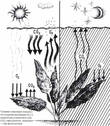 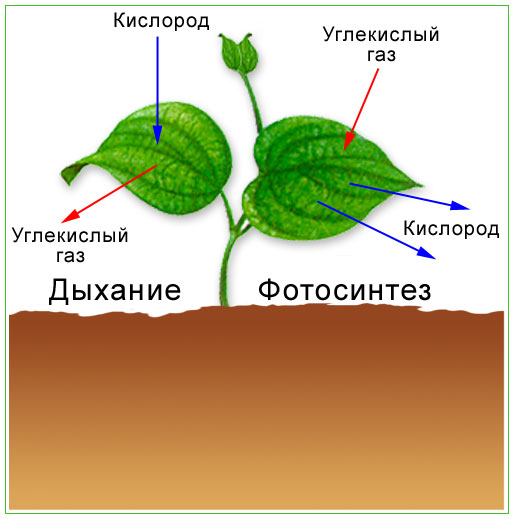 Слова для заполнения: углекислый газ, кислород, днём, днём и ночью.Задание 9: Соберите пословицы: (Операция Вырезки и Вставки)Окончание:Задание 6: Призёры XXII зимних Олимпийских игр 2014 года в Сочи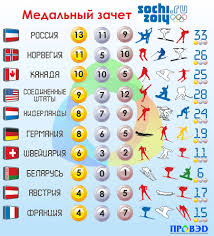 Ответы:, Алла Цупер, Надежда Скардино, Антон Кушнир, биатлон, прыжки с трамплина, фристайл.  Дарья ДомрачеваДополнительное задание№1. Замена символов.Территория и населениеР*спублика Бел*русь р*сп*ложена в ц*нтральной части Европы. Занимает тер*итор*ю площадью 207,6 тыс. кв. км, что с*ставляет примерно 2% от площади Европы. Пр*тяж*нн*сть с севера на юг — 560км, с запада на восток — 650км. Ст*лица — гор*д Минск. Беларусь гранич*т с пятью го*сударствами: на западе — с Польш*й, на север*-западе — с Литвой, на севере — с Латвией и Россией, на север*-востоке и востоке —с Р*ссией, на юге — с Украиной. 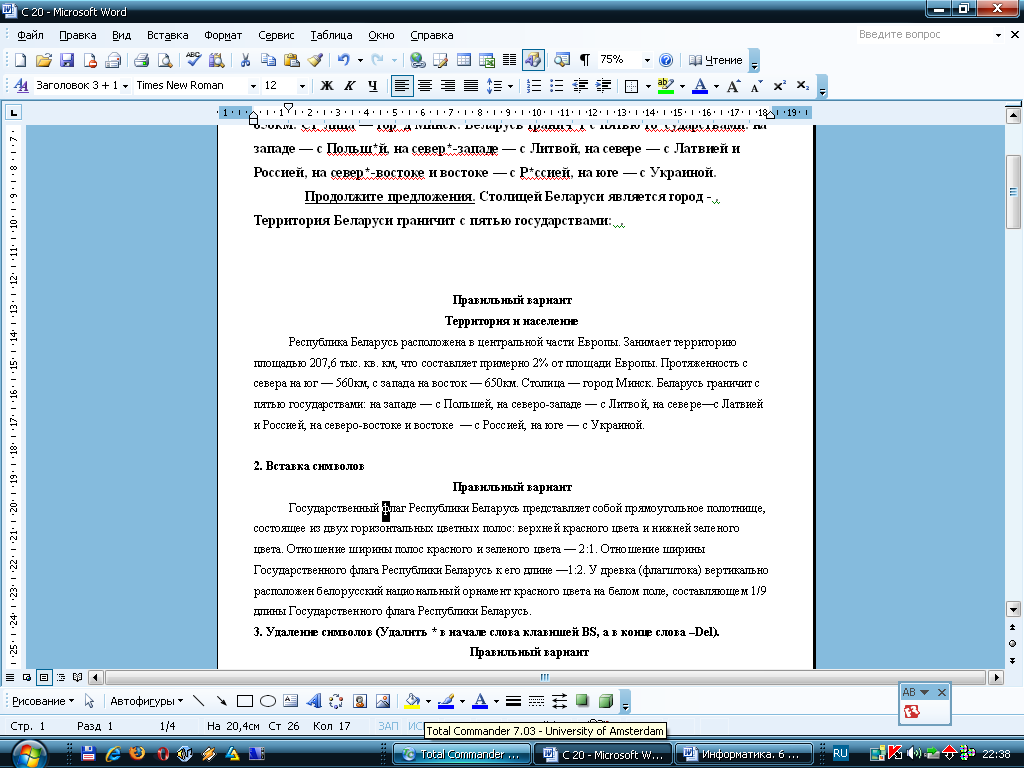 №2. Вставка символов.Государственный флаг Республики Беларусь предствляет собой прямоугольное плотнищ, сстоящее из двух грзонтальных цветных плос: верхней краснго цвта и нижней зленг цвета. Отншение ширны плос краснго и зеленго цвета — 2:1. Отншение ширны Государственного флага Республики Беларусь к его длине —1:2. У дрвка (флагштока) верткальн распложен белрусский нацинальный рнамент краснг цвета на белом поле, составляющм 1/9 длины Государственного флага Республики Беларусь.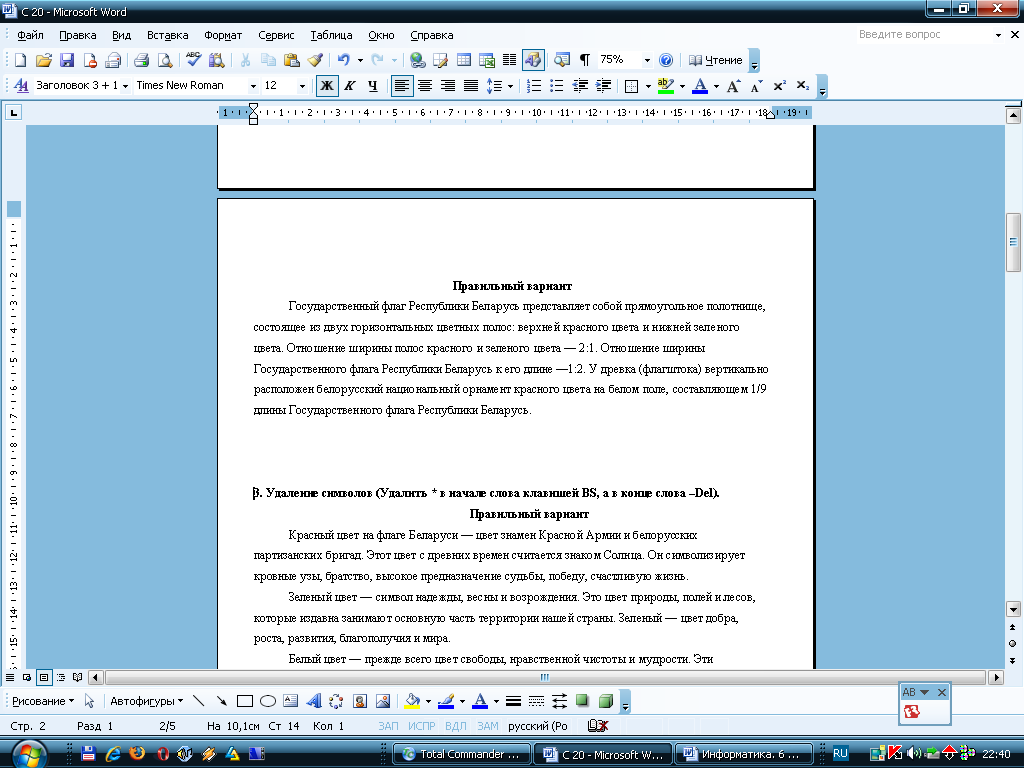 Рефлексия. Прадолжить выражения: «На уроке мне было:— интересно...— цяжело...скучно …— легко...». На уроке я узнал:Для того, чтобы вставить пропущенный символ нужно … .Для того, чтобы удалить неправильный символ … .Для того, чтобы заменить символ … .Для того, чтобы соединить два абзаца в один нужно … или … .Чтобы вставить пустую строку … .Чтобы удалить пустую строку … .«Сегодня я понял (-ла), сделал (-ла) вывод ...».№ ппВопросыФотосинтез Дыхание 1В какое время суток происходит?2Какой газ при этом поглощается?3Какой газ выделяется?Начало пословицыОкончание пословицыПовторениеНе сиди, сложа руки, Время  Не зная броду, Каб вады напіцца, Адзеўся, як пава,Адна галава не бяда,Пытаецца люты,Калі ўлез у дугу,ці добра абутытак и не будет скуки.мать учения.не суйся в воду.- дороже денег.не кажы не магуа калі і бяда, то адна.трэба ей пакланіцца.трэба ей пакланіццаале дурная славаПризёры Олимпийских игрМедаль Фамилия,  имя Вид спорта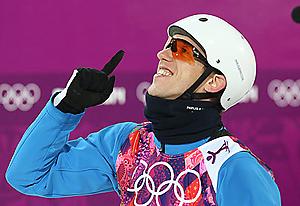 Олимпийский чемпион в лыжной акробатике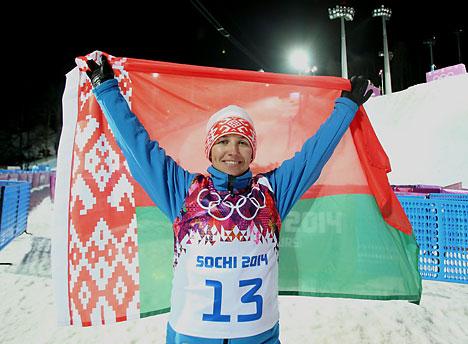 Олимпийская чемпионка в лыжной акробатике 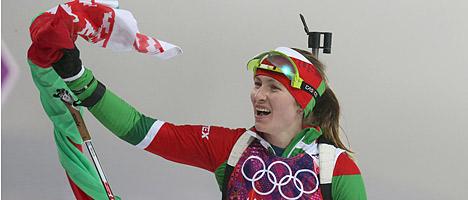 Трёхкратная олимпийская чемпионка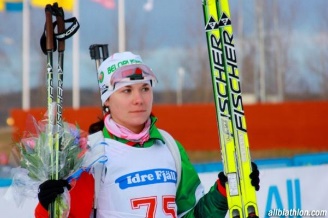 Бронзовый призер олимпиады